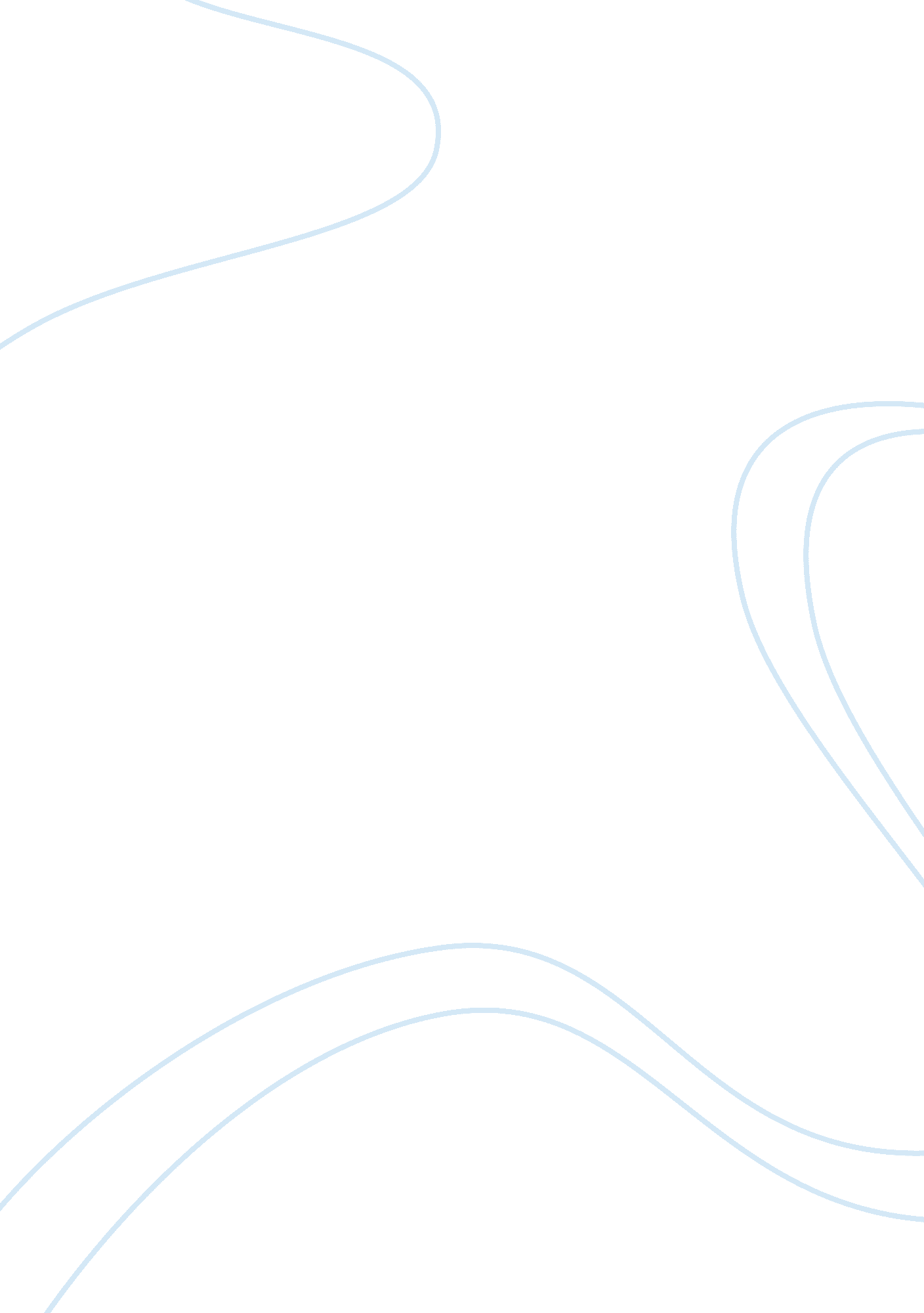 Green land company essay sampleBusiness, Company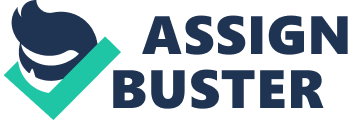 Dreams really do come true! Trees will grow instead of leaves in our home to serve more families. Feel comfortable and relax in our green home. Eight months ago, we opened our GREEN HOMESTELLAR in Laguna. This coming December 24, 2012, we are going to have an open house for everyone, and for every family. Since our location is near in Metro Manila, worry no more in transportation. Our home is near in Makati, Taguig, and Paranaque where the business firm and enterprises are near; Green homestellar is also near in schools, colleges and universities. Feel comfortable and relax in our environmental theme. Our home will make you feel that you are in the island that full of trees, and has a fresh air. GREEN HOMESTELLAR is an ideal place to relax. You would probably enjoy dining in the wood carved-walled with trees inside restaurant that provides a RELAXING ATMOSPHERE. Cuisines from different parts of the world are available so, are native delicacies of the three major islands of the country. Celebrities like ANNE CURTIS, KRIS AQUINO, VICE GANDA, PIOLO PASCUAL, DENNIS 
TRILIO, KRISTINE REYES, JAKE CUENCA have been our regular guest. There are also Hollywood actors and actresses like, ANGELINA JOLIE and BRAD PITT. We take great pleasure in bringing these exclusive appearances to your attention and are delighted to offer you the opportunity to live in our home. We hope you share our excitement about these new home and join us. So what are you waiting for? Call now for reservation. Contact the GREEN HOMESTELLAR, Tel no. 09-111-223. The first 10 reservation will get 70% discount. Visit and enjoy the trees inside our HOMESTELLAR ! 